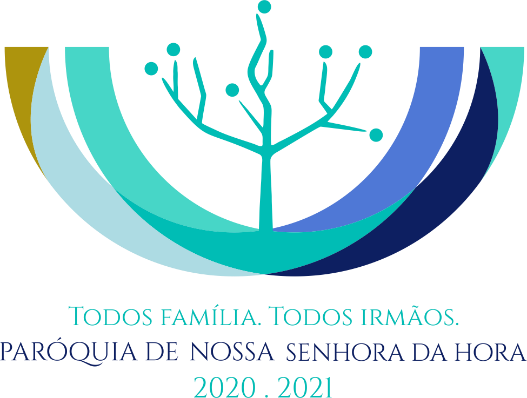 MENSAGEM ÀS FAMÍLIAS | FESTA DA EUCARISTIA 2021Queridas famílias:Que a Paz de Cristo Ressuscitado esteja convosco! Queremos agradecer-vos, de todo o coração, os vossos belos e comoventes testemunhos, no encontro que tivemos, via zoom, entre pároco, pais, catequistas e algumas crianças do 3.º ano. Agradecemos vivamente a vossa colaboração preciosa na elaboração da decisão que tivemos de tomar, quanto ao futuro da Catequese e a respeito da oportunidade pastoral da Celebração da Festa da Eucaristia (Primeira Comunhão).  Foi uma experiência de proximidade e de comunhão muito frutuosa para todos. Estamos todos de parabéns, pelo nível de maturidade do diálogo, do discernimento e do envolvimento na procura de um caminho comum. Acolhendo a reflexão desenvolvida nos quatro encontros, e ponderadas todas as variáveis, entendemos fazer-vos estas propostas: 1. Que os pais e as crianças intensifiquem a sua participação presencial na Eucaristia Dominical. Não há melhor preparação para a “primeira comunhão” do que a experiência assídua do encontro com Cristo, em comunidade, à volta da mesa da Palavra e da Eucaristia. Os horários das Missas dominicais são estes, a partir de 24 de abril: sábados, às 16h00 e às 19h00; domingos, às 09h00, 11h00 e 19h00. Participem na Eucaristia, independentemente de terem ou não catequese presencial. 2.  Que, dentro do possível reforcemos as possibilidades de participação na Catequese presencial. Assim, até iniciarmos a preparação próxima para a Festa da Eucaristia (confissões, ensaios, etc – de caráter presencial), teremos estas catequeses presenciais (ao sábados e domingos, conforme os grupos):  8 e 9 de maio 22 e 23 de maio 3. Que as catequeses presenciais e digitais intensifiquem a reflexão sobre o Sacramento da Eucaristia e também sobre o Sacramento do Perdão. Pedimos que aproveitem bem os conteúdos das Catequeses digitais. Pedimos que venham com tempo e respeitem a pontualidade, para aproveitarmos melhor o pouco tempo disponível para as catequeses presenciais. É melhor vir mais cedo 15 minutos do que chegar mais tarde 15 minutos. 4. Que as celebrações da Festa da Eucaristia se façam apenas em junho e por grupos, de modo a exprimir o sentido de comunidade, facilitar a participação de pais, avós e padrinhos, sem pôr em causa as regras da DGS quanto à prevenção do contágio do coronavírus.Datas para a celebração da Festa da Eucaristia | 1.ª Comunhão 5. Que estas celebrações sejam cuidadosamente preparadas, através da celebração do Sacramento da Reconciliação (Confissões) e de um encontro preparatório, para reflexão e ensaio. A participação na celebração da Reconciliação e no encontro com o pároco (no contexto do ensaio da celebração) não é dispensável, de modo algum. 6. Que as crianças não batizadas constituam um grupo próprio e tenham um itinerário adicional de preparação para o Batismo. Na medida do possível, devem estar presentes os pais e os candidatos a padrinhos. Os pais com filhos a batizar devem fazer a sua inscrição, na secretaria paroquial, o mais breve possível. 7. Finalmente, que esta celebração da Festa da Eucaristia seja aberta e proposta a todos, mas que respeite o grau de preparação das crianças e as opções da família, em diálogo com as catequistas, quanto a um eventual adiamento. A respeito deste adiamento, queremos deixar claro:  Se os pais considerarem que os seus filhos não estão preparados para a celebração da Primeira Comunhão, apesar da frequência regular da catequese e da prática do compromisso, deverão dialogar com as respetivas catequistas, para ponderar a decisão e comunicá-la, tanto quanto possível, até ao final do mês de maio. Se o motivo para o adiamento da Festa da Eucaristia for a reconhecida falta de maturidade espiritual da criança para uma plena participação na Eucaristia, nada impede que, mesmo assim, o catequizando transite para o 4.º ano em 2021/22.Se o motivo para o adiamento da Festa da Eucaristia for a falta de assiduidade e de compromisso na Catequese, ao longo deste ano 2020/2021, então é melhor que a criança frequente, de modo regular, o 3.º ano em 2021/2022.Queridas famílias:Contamos com a vossa compreensão e adesão de alma e coração. Obviamente que toda esta programação está sujeita a eventuais alterações, de acordo com a evolução epidemiológica e a consequente aplicação ou levantamento de restrições à participação presencial na Catequese e nas Celebrações. Esperamos que tudo o que propomos se possa cumprir. Mas temos de ser cuidadosos, ao mesmo tempo que nos confiamos à graça de Deus. Para as crianças, enviamos um beijo, que é o ósculo da paz. Para os pais e familiares um abraço pascal, que nos dê a todos a coragem de viver estes tempos, com a esperança da vida nova, que brota de Cristo vivo e ressuscitado. Continuação de santo tempo pascal. O Pároco e os catequistas do 3.º ano Senhora da Hora, 14 de abril de 2021GRUPOSDATAS DA FESTA DA EUCARISTIAGrupo do 4.º ano (crianças que não fizeram a 1.ª comunhão em 2020)Quinta, 3 junho | Corpo de Deus | 9h00Grupo da Benvinda Domingo, 6 de junho, 9h00Grupo da Carla Santos e Joana NevesDomingo, 13 junho, 9h00Grupo da Céu Americano e Ana Sofia Domingo, 20 de junho, 9h00Grupo da Aline e Inês Domingo, 27 de junho, 9h00Catecúmenos dos diversos grupos (crianças do 3.º ano e do 4.º ano ainda não batizadas)Domingo, 4 de julho, 9h00Preparação por grupos para a celebração da Festa da Eucaristia (Primeira Comunhão)Preparação por grupos para a celebração da Festa da Eucaristia (Primeira Comunhão)Preparação por grupos para a celebração da Festa da Eucaristia (Primeira Comunhão)Celebração da Reconciliação (Confissões para crianças e pais)Encontro das crianças e pais com o Pároco | Ensaio da celebraçãoGrupo do 4.º ano 2020/21Sexta, 14 de maio, 21h00Sábado, 29 de maio, 10h00Grupo da Benvinda Sexta, 21 de maio, 21h00Sábado, 5 de junho, 10h00Grupo da Carla Santos | Joana Sexta, 28 de maio, 21h00Sábado, 12 junho, 10h00Grupo da Céu | Ana Sofia Sexta, 4 de junho, 21h00Sábado, 19 junho, 10h00Grupo da Aline | Inês Sexta, 18 de junho, 21h00Sábado, 26 junho, 10h00Catecúmenos (ainda não batizados)Participam na 1.ª parte desta celebração, no dia do respetivo grupo de CatequeseSábado, 3 julho, 10h00celebrações especiais com os catecúmenos (crianças ainda não batizadas)celebrações especiais com os catecúmenos (crianças ainda não batizadas)celebrações especiais com os catecúmenos (crianças ainda não batizadas)Rito da Admissão Entrega dos Evangelhos Sinal da CruzSábado, 22 de maio, 10h00 Ritos PreparatóriosRitos PreparatóriosUnção com óleo dos catecúmenosQuinta, 10 de junho (feriado), 10h00